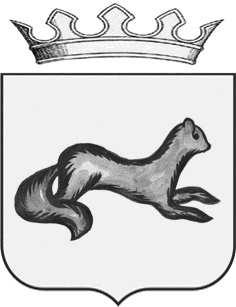 ГЛАВА  ОБОЯНСКОГО РАЙОНА КУРСКОЙ ОБЛАСТИПОСТАНОВЛЕНИЕот 25 января 2023г.   № 5-пг г. ОбояньО направлении  на утверждение Представительным Собранием Обоянского района Курской области проекта решения «Об утверждении изменений, вносимых в  Порядок предоставления мер социальной поддержки работников муниципальных образовательных организаций, подведомственных Управлению образования Администрации Обоянского района Курской области»В соответствии с частью 2 статьи 53 Федерального Закона  от 06.10.2003 № 131-ФЗ «Об  общих принципах организации местного самоуправления в Российской Федерации»,  руководствуясь статьей 20  Устава   муниципального   района «Обоянский район» Курской области ПОСТАНОВЛЯЮ:  1. Направить на утверждение Представительным Собранием Обоянского района Курской области проект решения  «Об утверждении изменений, вносимых в   Порядок предоставления мер социальной поддержки работников муниципальных образовательных организаций, подведомственных Управлению образования Администрации Обоянского района Курской области».  2. Назначить ответственным за подготовку и представление данного проекта на заседании Представительного Собрания Обоянского района Курской области начальника Управления образования Администрации Обоянского района Курской области Черникову Т.А.            3. Контроль исполнения настоящего постановления оставляю за собой.             4. Настоящее постановление вступает в силу со дня его подписания.Глава Обоянского района 					                                      В. ЖилинМ. Ф. Алпеев (47141) 2-26-61    ПРОЕКТПРЕДСТАВИТЕЛЬНОЕ СОБРАНИЕОБОЯНСКОГО  РАЙОНА   КУРСКОЙ   ОБЛАСТИРЕШЕНИЕот «     »                    2023 года                  г.Обоянь                                   № _______ Об утверждении изменений, вносимых в Порядок предоставления мер социальной поддержки работников муниципальных образовательных организаций, подведомственных Управлению образования Администрации Обоянского района Курской области	В соответствии с частью 2 статьи 53  Федерального Закона   от 06.10.2003 года № 131 – ФЗ «Об общих принципах организации местного самоуправления в Российской Федерации», со статьей 47 Федерального закона от 29.12.2012 № 273-ФЗ «Об образовании в Российской Федерации», постановлением Администрации Курской области от 01.04.2022 № 362-па «О мерах по реализации частей 1-12 статьи 11 Закона Курской области от 09.12. 2013 № 121-ЗКО «Об образовании в Курской области» (в редакции постановления Администрации Курской области от 19.05.2022 № 570-па, от 09.12.2022 № 1442),   Представительное Собрание Обоянского района Курской области  РЕШИЛО:1. Утвердить прилагаемые изменения, вносимые в Порядок предоставления мер социальной поддержки работников муниципальных образовательных организаций, подведомственных Управлению образования Администрации Обоянского района Курской области, утвержденный решением Представительного Собрания Обоянского района Курской области от 11.08.2020 № 10/52-IV.2. Настоящее решение вступает в силу со дня его официального опубликования.Председатель Представительного СобранияОбоянского района Курской области                                         А. В. ЛукьянчиковГлава Обоянского районаКурской области                                                                                       В. Н. ЖилинОб  утверждении изменений, вносимых в Порядокпредоставления мер социальной поддержки работников муниципальных образовательных организаций, подведомственных Управлению образования Администрации Обоянского района Курской области,  утвержденный решением Представительного Собрания Обоянского района Курской областиот 11.08.2020 № 10/52-IV           1.В разделе 2. Перечень мер социальной поддержки работников муниципальных образовательных организаций, подведомственных Управлению образования Администрации Обоянского района Курской области  пункт 2.4. изложить в следующей редакции:          «2.4. Педагогическим работникам, руководителям, заместителям руководителей муниципальных образовательных организаций, руководителям и заместителям руководителей структурных подразделений муниципальных образовательных организаций, медицинским и библиотечным работникам муниципальных образовательных организаций предоставляется ежемесячная денежная выплата, связанная с компенсацией расходов на оплату жилых помещений, отопления и освещения в соответствии с действующим законодательством Курской области.».УтвержденыРешением Представительного Собрания Обоянского района Курской областиот  _______________№ ______